1° Le contexte professionnel :2° La situation professionnelle : 3° Votre mission : CAP OPERATEUR OPERATRICE LOGISTIQUECAP OPERATEUR OPERATRICE LOGISTIQUECAP OPERATEUR OPERATRICE LOGISTIQUE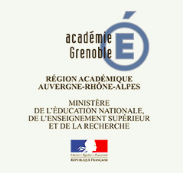 sUJET DE L’EPREUVE EP3-S1ETUDE DE SITUATIONS PROFESSIONNELLESSession :Académie de :Lycée :nOM DU REDACTEUR DU SUJET Nom du sujet entreprise d’accueil  et coordonnéesinterlocuteur activité principale de l’entreprise supports à disposition de l’opérateur logistique